Financováno s přispěním Evropské unie.Texty a obrázky jsou ke stažení na adrese www.Stars-for-Europe.info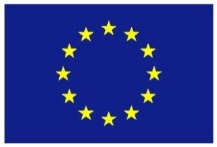 Motif 'Get together'popis2013_Get-together_01 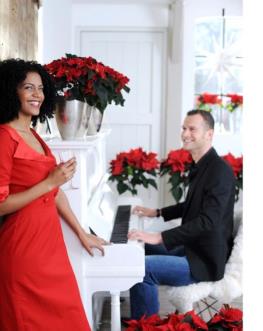 Poinsettie je běžná dekorativní pokojová rostlina nejen v Evropě a Severní Americe, ale také v řadě jiných zemí na světě. Nejoblíbenější je tradiční červená hvězda, jejíž zářivé zbarvení vytváří hřejivou a domácky útulnou atmosféru. 2013_Get-together_02 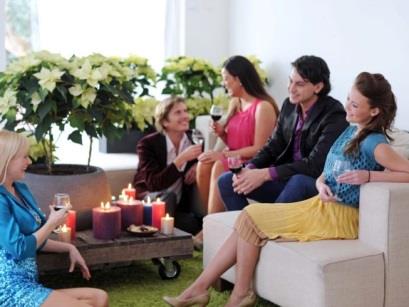 Poinsettie jsou vnímány především jako vánoční rostliny, ale jsou také mimořádně dekorativními prvky v každé domácnosti. Kromě dobře známé červené a zelené varianty je oblíbená také krémově zbarvená poinsettie. Vysoký kmínek dodá interiéru moderní vzhled. 2013_Get-together_03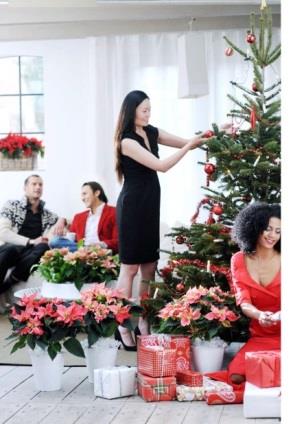 Poinsettie je součástí vánočních tradic na celém světě. Nejenom tradiční červeně zbarvená – poinsettie jsou k dostání v řadě barev a stylů, což nabízí nekonečné příležitosti pro vytvoření správné atmosféry. 2013_Get-together_04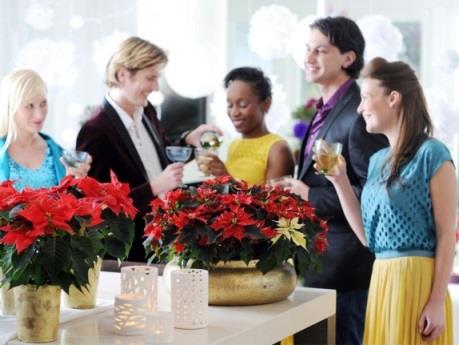 Poinsettie sbližuje, její směsici barev a stylů mají rádi lidé na celém světě.2013_Get-together_05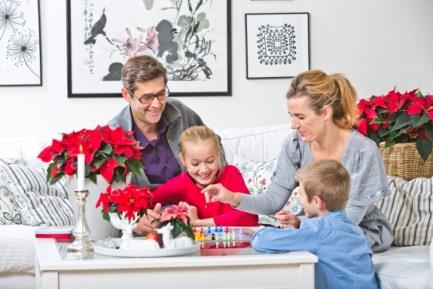 Mnoho rodin na celém světě vidí poinsettii a vybaví si Vánoce. Není to překvapující, protože tato dekorativní květina s listy ve tvaru hvězdy a tradičním červeno-zeleným zbarvením je ideálním symbolem tradičních Vánoc. Motif 'Decoration'Description2013_Decoration_01 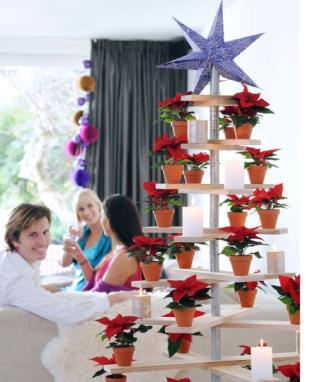 Příliš dobrá pro okenní parapet: poinsettie mohou mít tolik podob jako lidé, kteří je aranžují a dozdobují.Efektně vypadají v menších i větších skupinkách. Jasně červené miniaturní poinsettie uspořádané v patrech se mohou stát prosvětleným a vzdušným vánočním stromečkem. 2013_Decoration_02 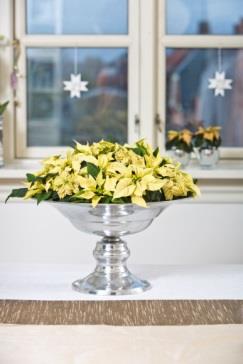 I když se venkovní teploty dostanou pod bod mrazu, svěží zeleň listů poinsettií se postará o hřejivou a útulnou atmosféru uvnitř.Takto moderně působí delikátní mini poinsettie v elegantní krémové barvě aranžované v dekoračních mísách nebo na plochých dekoračních talířích.2013_Decoration_03 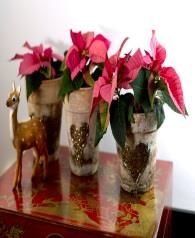 Oblíbený styl: klasika. Sezónní trendem jsou jemné odstíny a aranžmá z lehce skvrnitých druhů. Volně uspořádané poinsettie s jemně narůžovělými květy dozdobené romantickými detaily vytvářejí okouzlující osobitý styl. 2013_Decoration_04 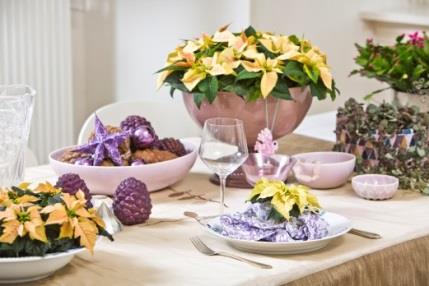 Slavnostní dekorace stolu, která podtrhne servírované menu. Inspirujte se několika možnostmi svátečního prostírání, na které můžete použít poinsettie ve všech podobách a barvách. Tomuto aranžmá dominují hvězdy s krémově-růžovým zabarvením a několika trendy doplňky v odstínech fialové. 2013_Decoration_05 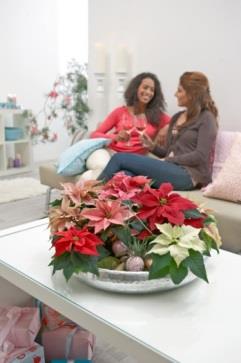 Zářivé barvy poinsettií vytváří jedinečnou atmosféru. Tato pestrobarevná kombinace se díky svěžímu vzhledu stala dominantou obývacího prostoru. 2013_Decoration_06 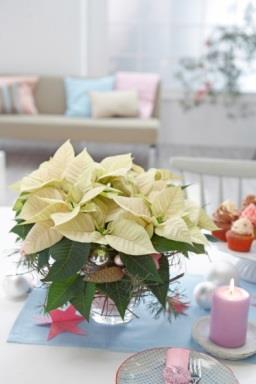 Příjemné květy: křehká a krásná zářivě bílá poinsettie jednoduše dozdobená nenápadnými doplňky je na stole v centru pozornosti.2013_Decoration_07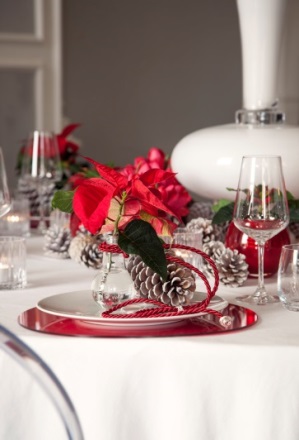 Milé překvapení pro vzácného hosta. Větvička klasické červené poinsettie ve skleněné vázičce s dekorativní šňůrkou a přírodní šiškou na talíři je perfektním uvedením ke stolu. 2013_Decoration_08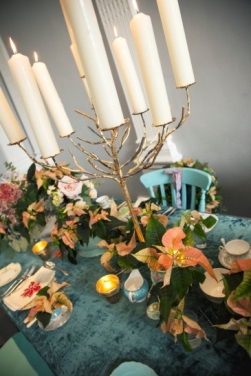 Dekoraci stolu v modro-lososové dominují delikátní barvy a romantické doplňky. Elegantní mini poinsettie a větvičky poinsettií jsou volně a velkoryse rozmístěny po celém stole. Tato skvostná a romantická výzdoba vám dá zapomenout na šedivé zimní dny.2013_Decoration_09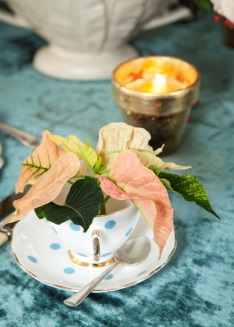 Krásná květinová tabule nemusí být pracná ani nákladná. Prostřenému stolu může vévodit i jednoduchá větvička naaranžovaná do starožitného čínského porcelánu. 2013_Decoration_10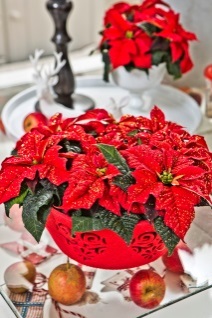 Nekomplikovaná, svěží a efektní: poinsettie v barevně sladěném květináči a s dalšími doplňky. Umístěním na velké nebo malé stoly či poličky dosáhnete zajímavých efektů.Motif 'creativity'Popis2013_Creativity_01 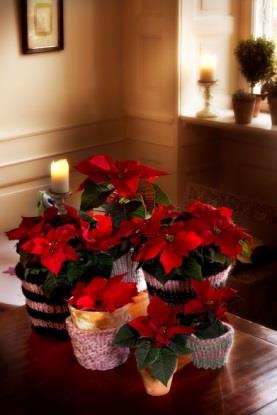 Poinsettie v okouzlujícím vlněném kabátku: pletené květináče promění tradiční červené poinsettie v měkké a roztomilé kompozice nebo překvapení pro blízké přátele. 2013_Creativity_02 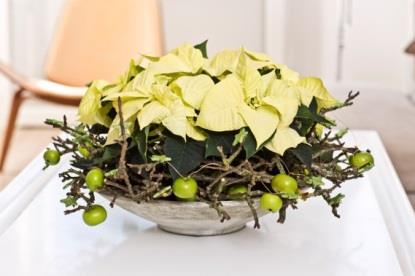 Poinsettie v hlavní roli! Robustní větvičky a drobné ozdoby jsou základem aranžmá mini poinsettií v dekorační míse. 2013_Creativity_03 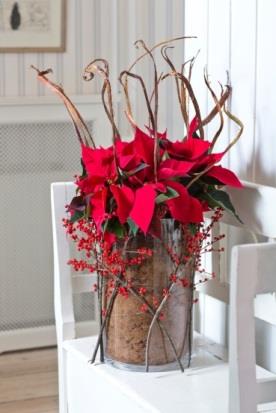 Málokterá rostlina může mít tolik podob jako poinsettie. Může být zasazena do libovolného stylu, jaký si představíte. Luxusní aranžmá tradiční červené poinsettie ve vysoké čiré váze s přírodními doplňky poinsettii přetvořilo doslova v umělecké dílo. 2013_Creativity_04 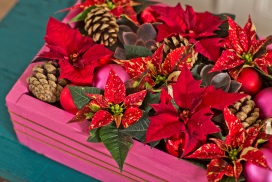 Moderní uspořádání v červené a růžové – tato kombinace malých, jasně červených a skvrnitých poinsettií s červenými ozdobami a přírodními šiškami je rychle hotová a přesto velmi efektní! 2013_Creativity_05 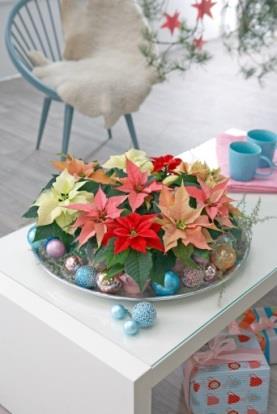 Poinsettie jsou k dostání v řadě stylů a odstínů. Proč při plánování dekorace nevyužít široké palety jejích barev? Jemné odstíny růžové, elegantní krémové a jasně červené vyhoví každému vkusu i stylu. 2013_Creativity_06 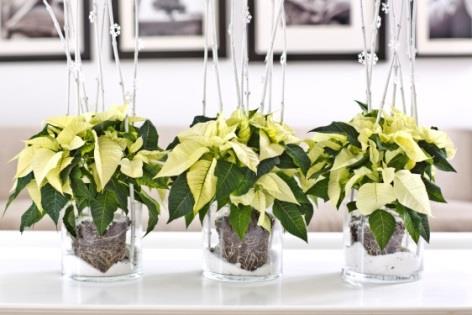 Hledáte inspiraci pro zimní dekorace? Svěže zelené a elegantně krémově bílé poinsettie kombinujte s čirým sklem a větvičkami pokrytými umělými sněhovými vločkami. Celkový efekt umocní skupinové uspořádání.Motif 'presents'Popis2013_Presents_01 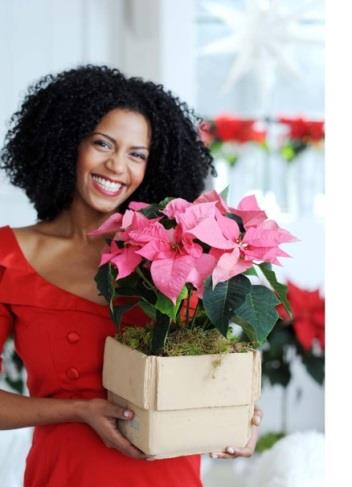 Dávejte dárky, které přinášejí radost a dobrou náladu – jasnými barvami zářící poinsettie nikdy nezklamou! 2013_Presents_02 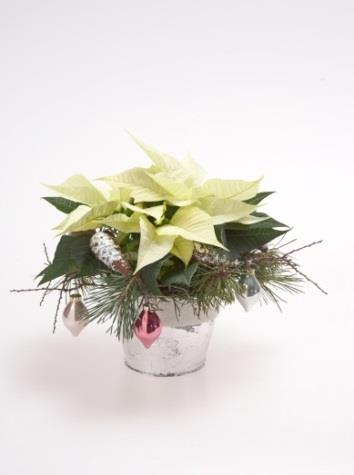 Vždy to nemusí být pugét – zkuste někdy darovat rostlinu v květináči! Jednoduchou krémově bílou a svěže zelenou poinsettii změní v osobní dárek pár drobných doplňků; zkuste jedlové větvičky, šišky a vánoční ozdoby.2013_Presents_03 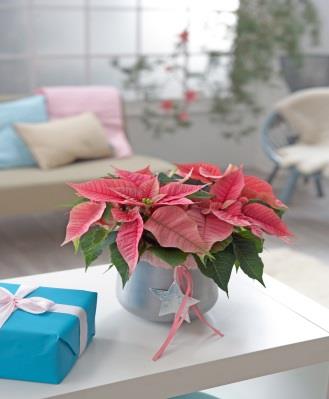 Neodolatelný dárek v delikátní růžové: jednoduchá poinsettie působí svěže a zároveň elegantně. 2013_Presents_04 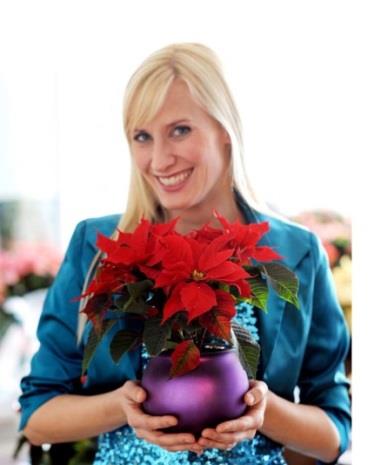 Svěží a jasné barvy poinsettie otevírají dveře a srdce hostitelů.2013_Presents_05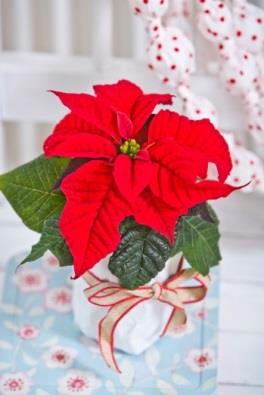 Malá gesta laskavosti nemusejí mít vždy jen čokoládovou podobu – malým dárkem pro každou příležitost může být i hezky nazdobená mini poinsettie.2013_Presents_06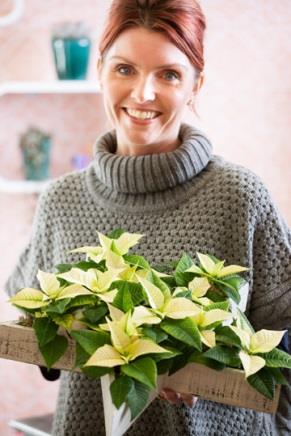 Pro příjemné sousedy, dobré přátele nebo milované členy rodiny: poinsettie mohou být jednoduchým a okouzlujícím dárkem vhodným pro každou příležitost. 2013_Presents_07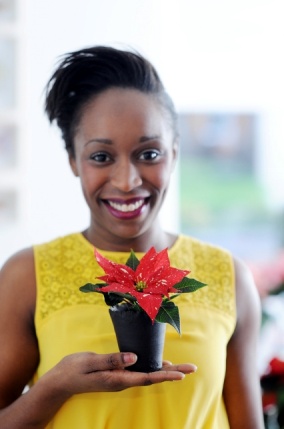 V Austrálii a Jižní Africe se stala poinsettie vánoční rostlinou teprve nedávno. Může to být tím, že v obou zemích slaví Vánoce na vrcholu léta? 2013_Presents_08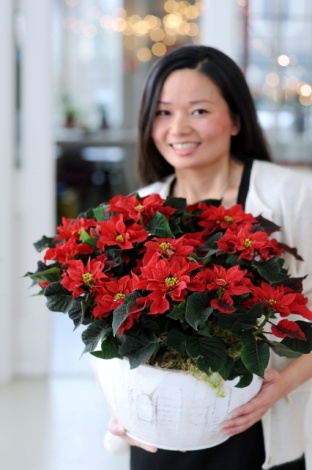 Vánoce se dnes více slaví také ve východní Asii a poinsettie se ukazuje být stejně populární součástí vánočních tradic jako v západních zemích. V Číně a Japonsku se stává oblíbeným dárkem či dekorací také při oslavách Nového roku. 